编导艺考文艺常识训练之文学（十五）1.《诗经·七月》:“七月流火，九月授衣。”这里的“流火”指(   )。
A 天气炎热
B 天气凉爽
C 暑气已退，天气渐凉
D 天气温暖
2.“挥泪斩马谡”是哪部名著中的著名章节?（   ）
A 《搜神记》
B 《三国演义》
C 《水浒传》
D 《聊斋》
3.我国文学史上第一部文学评论专著是（   ）。
A 《资治通鉴》
B 《文心雕龙》
C 《史通》
D 《典论·论文》
4.诗句“桃花潭水深千尺，不及汪伦送我情”的作者是（   ）。
A 王勃
B 王维
C 李白
D 杜甫
5.兼爱是(   )的中心思想。
A 孔子
B 墨子
C 孟子
D 庄子
6.下列被称为“童话诗人”的是（   ）。
A 戴望舒
B 穆旦
C 北岛
D 顾城
7.小说《子夜》的作者是（   ）。
A 茅盾
B 老舍
C 郁达夫
D 鲁迅
8.下列选项中，不属于老舍作品人物形象的是（   ）。
A 祥子
B 秦二爷
C 祥林嫂
D 祁老人
9.我国古代最长的抒情诗是（   ）。
A 《离骚》
B 《孔雀东南飞》
C 《木兰诗》
D 《圆圆曲》
10.下列不属于按内容的性质划分出的戏剧种类是（   ）。
A 悲剧
B 喜剧
C 正剧
D 多幕剧
11.“彼窃钩者诛，窃国者为诸侯”出自（   ）。
A 《庄子》
B 《孟子》
C 《老子》
D 《论语》
12.“露重飞难进，风多响易沉”是骆宾王描写什么的诗句?   （   ）
A 燕子
B 蝉
C 蜻蜒
D 杜鹊
13.文学作品《尘埃落定》的作者是（   ）。
A 莫言
B 阿城
C 阿来
D 苏童
14.魏晋多名士，有著名的竹林七贤，《与山巨源绝交书》是竹林七贤中的谁写给山涛的?(   )
A 阮籍
B 嵇康
C 刘伶
D 向秀
15.欧洲空想社会主义著作《乌托邦》的作者是(   ）。
A 乔叟
B 莫尔
C 弥尔顿
D 斯威福特
16.“现代戏剧之父”是（   ）。
A 莎士比亚
B 易卜生
C 契诃夫
D 萧伯纳
17.老舍原名(   )。
A 舒舍予
B 周树人
C 赵平复
D 舒庆春
18.文人对各种植物有自己的偏爱，陶渊明喜爱菊花，北宋文豪苏东坡则说过:宁可食无肉，不可（   ）。
A 居无松
B 居无竹
C 居无梅
D 居无菊
19.小说《1984》的作者是（   ）。
A 乔治·奥威尔
B 欧·亨利
C 村上春树
D 海明威
20.喜剧家哥尔多尼的代表作是（   ）。
A 《一仆二主》
B 《爱情的幻影》
C 《局外人》
D 《歌集》参考答案：1.C，2.B，3.B，4.C，5.B，6.D，7.A，8.C，9.A，10.D，11.A，12.B，13.C，14.B，15.B，16.B，17.D，18.B，19.A，20.A，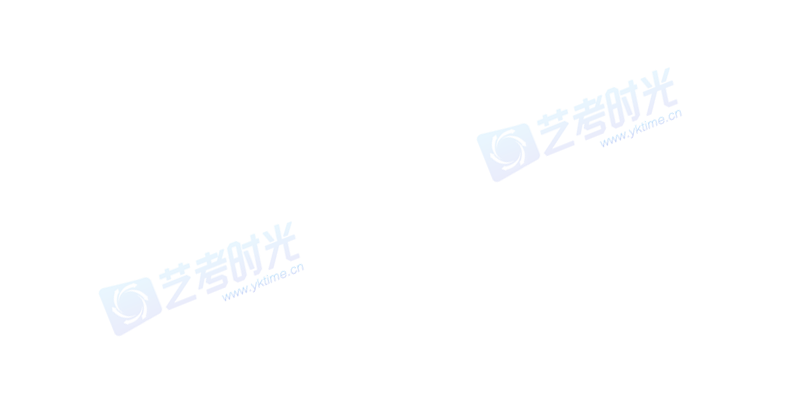 